a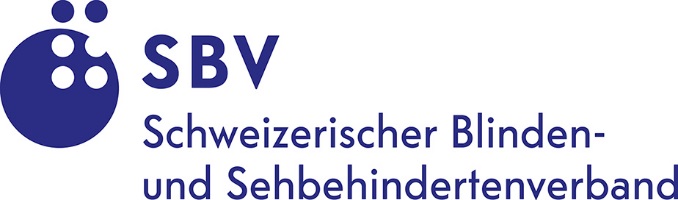 Jahresrechnung 2018Vorbemerkung zur Darstellung:Damit vorliegende, konsolidierte Jahresrechnung des Schweizerischen Blinden- und Sehbehindertenverbandes (SBV) einfacher lesbar ist, werden sämtliche Zahlen in Tausend Franken (TFr.) ausgewiesen. Der optische Aspekt dieser Jahresrechnung hat ausschliesslich den Bedürfnissen von blinden und sehbehinderten Menschen Rechnung zu tragen. Die jeweiligen Totalbeträge der Tabellen können aufgrund von Rundungsdifferenzen von der Summe der einzelnen Werte abweichen.Das vorliegende Dokument beinhaltet ein Inhaltsverzeichnis. Dieses ist so aufgebaut, dass vom Inhaltsverzeichnis auf die entsprechende Seite gesprungen werden kann mit folgenden Tastenkombinationen:Zur Seite springen: Auf Zeilenbeginn gehen und Pfeiltaste rechts und danach Enter drücken. Zurück zum Inhaltsverzeichnis springen: Alt-Taste + Pfeiltaste links drücken. Indexspalte in Bilanz und Erfolgsrechnung: Hier kann mit dem Befehlen Insert + Taste F7 oder Taste STRG + Linke Maustaste direkt zu den Detailzahlen im Anhang gesprungen werden.1.	Bilanz	42.	Betriebsrechnung	53.	Geldflussrechnung	64.	Rechnung über die Kapitalveränderung	75.	Rechnungslegungsgrundsätze	85.1	Grundlagen der Rechnungslegung	85.2	Konsolidierungskreis und Konsolidierungsgrundsätze	85.2.1	Vollkonsolidierung der Accesstech AG	95.3	Bilanzierungs- und Bewertungsgrundsätze	95.3.1	Wechselkurse	95.3.2	Flüssige Mittel	95.3.3	Wertschriften	105.3.4	Forderungen	105.3.5	Aktive Rechnungsabgrenzung	105.3.6	Langfristige Finanzanlagen	105.3.7	Warenvorräte	105.3.8	Sachanlagen	105.3.9	Verbindlichkeiten	115.3.10	Passive Rechnungsabgrenzung	115.3.11	Zweckgebundene Fonds und Organisationskapital	115.3.12	Schwankungsfonds der BBZ	115.3.13	Abweichende Bewertungsgrundsätze	116.	Erläuterungen zur Bilanz	126.1	Flüssige Mittel	126.2	Forderungen	126.3	Aktive Rechnungsabgrenzung	126.4	Sachanlagen und Immobilien	136.5	Immobilie Ramsteinerstrasse	146.6	Finanzanlagen	146.6.1	Beteiligungen	146.6.2	Langfristige Forderungen gegenüber Dritten	156.6.3	Wertschriften Anlagereserve	166.7	Immaterielle Anlagen	166.8	Kurzfristige verzinsliche Verbindlichkeiten	166.9	Sonstige Verbindlichkeiten	176.10	Langfristige verzinsliche Verbindlichkeiten	177.	Erläuterungen zur Betriebsrechnung	187.1	Betriebskosten nach ZEWO-Methode (Administrativer Aufwand, Mittelbeschaffungs-, Projekt- und Dienstleistungsaufwand)	187.2	Spenden	187.3	Erträge aus erbrachten Leistungen	197.3.1	BSV-Beiträge LV 4045 Art. 74	197.4	Personalaufwand	207.5	Reise- und Repräsentationsaufwand	207.6	Sachaufwand (inklusiv Unterstützungen)	207.7	Unterhaltskosten	217.8	Sammelaufwand	217.9	Abschreibungen	217.10	Finanzergebnis	227.11	Betriebsfremder Aufwand	227.12	Ausserordentlicher Erfolg	227.13	Veränderung zweckgebundene Fonds	228.	Veränderung des Kapitals	238.1	Zuweisungen und Verwendungen	238.2	Bestimmungszweck des zweckgebundenen Fondskapitals	238.3	Fonds Ramsteinerstrasse und Erneuerungsfonds	238.4	Jahresergebnis	239.	Auflagen der Liegenschaft Ramsteinerstrasse 15, Basel	249.1	Aktiven der RAG	249.2	Verwaltung der Liegenschaft	249.3	Kostenstellenrechnung / Jahresrechnung des SBV	249.4	Ertrag aus den übertragenen Aktiven der RAG / Fonds Ramsteinerstrasse	259.5	Reservefonds	259.6	Fondsreglement	259.7	Informationspflicht des SBV	259.8	Vertragsverletzung	269.9	Änderungen / Ergänzungen	269.10	Rechtswahl	269.11	Gerichtsstand	2610.	Weitere Angaben	2710.1	Vollzeitstellen gem. OR Art. 959c Abs. 2 Ziff. 2	2710.2	Vergütungen an Organe und Gremien	2710.3	Vergütungen an die Geschäftsleitung SBV, Hotel Solsana und Accesstech AG	2710.4	Freiwilligenarbeit	2710.5	Verbandsvorstandsmitglieder und ihre Tätigkeiten	2810.6	Nahestehende Personen und Transaktionen	2810.7	Eventualverbindlichkeiten	2910.8	Kredite	2910.9	Langfristige Mietverbindlichkeiten	2910.10	Leasingverbindlichkeiten	2910.11	Personalvorsorge	3010.12	Ereignisse nach dem Bilanzstichtag	3011.	Revisionsbericht	31BilanzBetriebsrechnungGeldflussrechnungRechnung über die KapitalveränderungAnhang zur Jahresrechnung 2018RechnungslegungsgrundsätzeGrundlagen der RechnungslegungDie Rechnungslegung des Schweizerischen Blinden- und Sehbehindertenverbandes erfolgt nach Massgabe und Übereinstimmung mit den Fachempfehlungen zur Rechnungslegung Swiss GAAP FER und vermittelt ein den tatsächlichen Verhältnissen entsprechendes Bild der Vermögens-, Finanz- und Ertragslage (true and fair view). Die Jahresrechnung entspricht dem schweizerischen Obligationenrecht, den Vorschriften der Stiftung ZEWO und den Bestimmungen der Statuten. Die Übereinstimmung der konsolidierten Jahresrechnung mit den gesetzlichen und statutarischen Vorschriften sowie den Anforderungen von Swiss GAAP FER wird jährlich durch die Revisionsstelle von Graffenried AG Treuhand in Bern, geprüft. Konsolidierungskreis und KonsolidierungsgrundsätzeDie konsolidierte Jahresrechnung umfasst die nach einheitlichen Grundsätzen erstellten Einzelabschlüsse der Tochtergesellschaften, an denen der SBV direkt oder indirekt mehr als 50% der Stimmrechte hält. Nebst dem SBV gehören folgende aufgeführte Gesellschaften zum Konsolidierungskreis. Die Nahwärmeversorgung Unterbort AG, Saanen wird zum Buchwert mit der Solsana AG in die konsolidierte Jahresrechnung einbezogen, da die Gesellschaft von untergeordneter Bedeutung ist.Beteiligungen unter 20% werden zu Anschaffungskosten abzüglich betriebswirtschaftlich notwendiger Wertberichtigungen bilanziert. Der Ausweis erfolgt unter den Finanzanlagen. Erläuterung und Legende zur nachfolgenden Tabelle:V:	Vollkonsolidierung nach der angelsächsischen Purchase-Methode für Gesellschaften an denen der SBV zu 50% oder mehr beteiligt ist, oder auf andere Weise die Kontrolle über die Gesellschaft ausüben kann.E: 	Equity-Methode d.h. Berücksichtigung nach dem anteiligen Eigenkapitalwert für Gesellschaften an denen der SBV zu 20% bis 49% beteiligt ist. Zudem werden Gesellschaften an denen der SBV zu 50% und mehr beteiligt ist, aber der Einbezug in die konsolidierte Jahresrechnung die Aussagekraft aufgrund des abweichenden Gesellschaftszweckes beeinträchtigt wird, ebenfalls mit der Equity-Methode einbezogen.Vollkonsolidierung der Accesstech AGIm 2018 ist der SBV neu mit 55% an der Accesstech AG beteiligt. Dies bedeutet, dass die Accesstech AG neu mit dem SBV vollkonsolidiert wird mit Minderheitsanteilen.Aus diesem Grunde wurden im SBV neue Konten eingeführt und bestehende Konten umgegliedert. Die Vergleichbarkeit zum Vorjahr ist im vorliegenden Abschluss gewährleistet, aber einige Daten des letztjährigen Rechnungsabschlusses entsprechen nicht mehr eins zu eins der vorliegenden Darstellung.Bilanzierungs- und BewertungsgrundsätzeDie Bewertung erfolgt grundsätzlich zu historischen Werten (Anschaffungs- und Herstellwerte) und richtet sich nach dem Grundsatz der Einzelbewertung von Aktiven und Passiven. Die Bewertung der Wertschriften erfolgt in Übereinstimmung mit Swiss GAAP FER 21 respektive den ZEWO-Vorschriften zu Anschaffungswerten abzüglich einer Wertberichtigung für Titel, bei welchen der Marktwert unter den Anschaffungswert gefallen ist (Niederstwertprinzip).WechselkurseFolgende Wechselkurse wurden für die Bilanzierung angewendet (Quellen BEKB und Valiant Bank per Stichtag 31.12.2018):
Euro: 1.126917US Dollar: 0.985800Japanischer Yen: 0.8985Flüssige MittelDie flüssigen Mittel werden zu Nominalwerten bewertet.WertschriftenDie Bewertung der Wertschriften erfolgt in Übereinstimmung mit Swiss GAAP FER respektive den ZEWO-Vorschriften zu Anschaffungswerten abzüglich einer Wertberichtigung für Titel, bei welchen der Marktwert unter den Anschaffungswert gefallen ist (Niederstwertprinzip).ForderungenForderungen werden zu Nominalwerten abzüglich betriebswirtschaftlich notwendiger Wertberichtigungen bewertet. Die Wertberichtigung erfolgt auf Basis Einzelbewertung. Das Delkredere wird wie folgt gebildet: Zwischen 61 und 120 Tagen fällige Forderungen zu 25%, zwischen 120 und 180 Tagen zu 50% sowie für über 180 Tagen fällige Forderungen zu 75%. Pauschale Wertberichtigungen werden keine gebildet.Aktive RechnungsabgrenzungDiese Position umfasst die aus der zeitlichen Abgrenzung der einzelnen Aufwand- und Ertragspositionen resultierenden Aktivposten. Die Bewertung erfolgt zum Nominalwert. Im Berichtsjahr erfolgten keine Auszahlungen für Projekte im neuen Rechnungsjahr.Langfristige FinanzanlagenDie Beteiligung der Nahwärmeversorgung Unterbort AG (NUAG) in Saanen wird zum anteiligen Eigenkapital bewertet (At-Equity). Die Anteilscheine der Zentralwäscherei werden zum Anschaffungswert bilanziert. Die Beteiligung der Accesstech AG in Luzern wird vollkonsolidiert mit Ausweis des Minderheitsanteils.Die langfristigen Darlehen gegenüber Dritten werden zu Nominalwerten abzüglich betriebswirtschaftlich notwendiger Wertberichtigungen bewertet. Die Wertberichtigung erfolgt auf Basis Einzelbewertung. Darlehensschuldner, bei welchen das Eigenkapital die Forderung nur noch zwischen 50%-100% abdeckt, werden zu 50% wertberichtigt. Fällt die Eigenkapitaldecke unter 50% vom Darlehenswert, wird das ganze Darlehen wertberichtigt. Pauschale Wertberichtigung werden keine gebildet. WarenvorräteDie Warenvorräte werden zu Einstandspreisen, höchstens aber zum tieferen Marktwert, bewertet.SachanlagenDie mobilen Sachanlagen und Immobilien werden zu Anschaffungswerten abzüglich der kumulierten betriebswirtschaftlich notwendigen Abschreibungen bilanziert. Die Abschreibungen erfolgen linear über die geschätzte Nutzungsdauer. Die geschätzte betriebswirtschaftliche Nutzungsdauer beträgt:Verbindlichkeiten Diese Positionen umfassen die ausstehenden Verpflichtungen. Die Bewertung erfolgt zum Nominalwert.Passive RechnungsabgrenzungDiese Position umfasst die aus der zeitlichen Abgrenzung der einzelnen Aufwand- und Ertragspositionen resultierenden Passivpositionen sowie die Rückstellungen für Ferien- und Überstundensaldi des Personals. Die Bewertung erfolgt zum Nominalwert.	Zweckgebundene Fonds und OrganisationskapitalBei den diversen zweckgebundenen Fonds handelt es sich um Spenden, die von Spendenden für ein ganz konkretes Projekt oder einen genau definierten Zweck gespendet wurden, am Bilanzstichtag aber noch nicht verwendet worden sind. Über diese Positionen wird jährlich ein Inventar erstellt.Über die Zusammensetzung und die Veränderung der zweckgebundenen Fonds und des Organisationskapitals gibt die ''Rechnung über die Veränderung des Kapitals'' detailliert Auskunft (siehe Punkt 4 und Punkt 8).Schwankungsfonds der BBZÜbersteigt der für die Betreuung anrechenbarer Personen ausbezahlte Betriebsbeitrag den für die Betriebsbeitragsbemessung anrechenbaren Ausgabenüberschuss, muss dieser sogenannte Betriebsgewinn, unter Beachtung der vereinbarten Rahmenbedingungen, durch den SBV einem dafür geschaffenen Schwankungsfonds zugewiesen werden. Gleichzeitig können anrechenbare Betriebsverluste diesem Fonds belastet werden. Dazu wird im Fondskapital des SBV gemäss den Richtlinien des jeweiligen Kantons zur Rechnungslegung ein zweckgebundener Fonds gebildet.Abweichende BewertungsgrundsätzeBewertungsgrundsätze, welche von der erwähnten Bewertungsgrundlage abweichen, sind unter den einzelnen Bilanzpositionen erläutert.Erläuterungen zur BilanzFlüssige MittelForderungenAktive RechnungsabgrenzungSachanlagen und ImmobilienIn den Abschreibungen sind die Wertberichtigungen der Vorjahre der Accesstech enthalten, deshalb weichen die Abschreibungen im Anlagespiegel von den Abschreibungen in der Betriebsrechnung ab.Immobilie RamsteinerstrasseDiese Position umfasst eine Liegenschaft, die aus einem Nachlass stammt und in Bezug auf die Veräusserung von der Spenderin mit Auflagen versehen wurde. Die Bewertung erfolgt zum Wert im Zeitpunkt der Zuwendung, abzüglich linearer Abschreibung über 40 Jahre, höchstens aber zum Marktwert am Bilanzstichtag. Siehe auch die Erläuterungen unter Punkt 9 Auflagen der Liegenschaft Ramsteinerstrasse 15, Basel.Finanzanlagen BeteiligungenIndirekte Beteiligung: Die Solsana AG hält 60% der Nahwärmeversorgung Unterbort AG (NUAG) sowie 6.5 % der Genossenschaft Hotel Zentralwäscherei.Im 2019 wird der SBV seine Beteiligung an der Accesstech AG um 10% aufstocken. Somit wird der SBV Mitte 2019 einen Anteil von 65% besitzen. Durch die Vollkonsolidierung wird die Beteiligung neu mit Null ausgewiesen.Der SBV hat im Dezember 2017 mit zwei einheimischen Unternehmern einen Verkaufsvertrag betreffend die Solsana AG abgeschlossen. Zum Verkaufsbetrag bzw. -inhalt, wurde Stillschweigen zwischen den Vertragspartnern vereinbart. Der Betrieb in der aktuellen Form als Hotel Solsana AG wurde auf Ende der Wintersaison 2017/18 unterbrochen. Unter einem neuen Namen und Konzept wird der Hotelbetrieb in stark vereinfachter Form von den neuen Besitzern weitergeführt. Bereits Mitte November 2018 öffnete ein sogenanntes Sun&Soul Panorama Pop-up-Hotel seine Pforten. Es ist ein temporäres Hotel, das für eine kurze Zeit – etwa für die Dauer einer Ski-Saison - an einem Ort betrieben wird, bevor es verlegt wird. Das Hotel Garni gibt‘s bis zum Beginn einer aufwändigen Sanierungs- und Umbauphase. Danach wird das Hotel wiedereröffnet. Blinde und sehbehinderte Gäste sind im Pop-up-Hotel willkommen, freilich ohne Unterstützungsleistungen des SBV. Es besteht keine Zusammenarbeit mit den Betreibern.Langfristige Forderungen gegenüber DrittenWertschriften AnlagereserveImmaterielle AnlagenDer Goodwill (der Kaufpreis der SBV übersteigt das Eigenkapital der Accesstech) aus der Beteiligung an der Accesstech AG wird aktiviert und in den nächsten 5 Jahren linear abgeschrieben.Kurzfristige verzinsliche VerbindlichkeitenSonstige Verbindlichkeiten Langfristige verzinsliche VerbindlichkeitenDie Hypothek Ramsteinerstrasse wird seit 2015 mit TFr. 50 pro Jahr amortisiert. Siehe auch Punkt 6.8 kurzfristige verzinsliche Verbindlichkeiten.Als Sicherheit für die Hypothek der Ramsteinerstrasse besteht ein Schuldbrief von TFr. 1'500 bei der Bekb. Als Sicherheit der 2 Hypotheken in der Solsana AG bestehen Schuldbriefe von TFr. 2'100 bei der Saanen Bank.Erläuterungen zur BetriebsrechnungBetriebskosten nach ZEWO-Methode (Administrativer Aufwand, Mittelbeschaffungs-, Projekt- und Dienstleistungsaufwand)Der SBV stellt die Betriebskosten mit der ZEWO-Methode dar, welchen den anteiligen Aufwand für Projekte oder Dienstleistungen, Mittelbeschaffung und Administration berechnet.SpendenErträge aus erbrachten LeistungenBSV-Beiträge LV 4045 Art. 74Nicht bilanzierte VerbindlichkeitenDer IV-Beitrag für Leistungen nach Art. 74 IVG ist zweckgebunden. Zum Zeitpunkt des Jahresabschlusses 2018 war noch nicht ersichtlich, ob und in welchem Umfang Mittel in einen Fonds gemäss Art. 74 IVG eingelegt werden müssen.PersonalaufwandReise- und RepräsentationsaufwandSachaufwand (inklusiv Unterstützungen)Das Honorar der Revisionsstelle für Revisionsdienstleistungen betrug im Berichtsjahr TFr. 38 (Vorjahr TFr. 36) und ist im Treuhand- und Beratungsaufwand enthalten. Es wurden weitere Dienstleistungen durch die Revisionsstelle in Zusammenhang mit der Abklärung betreffend Mehrwertsteuerpflicht für den SBV in der Höhe von TFr. 15 in Rechnung gestellt. UnterhaltskostenSammelaufwand Der Sammelaufwand beläuft sich inkl. Personalaufwand der Mittelbeschaffung auf TFr. 2'749 (Vorjahr TFr. 2'739).AbschreibungenFinanzergebnisBetriebsfremder AufwandAusserordentlicher ErfolgNach Beendigung des Kooperationsvertrags und der vollzogenen Integration der BRSB (heute Beraten B) ins neue Konzept des BBB, wurde der vorhandene Fonds Integration BRSB aufgelöst und anteilsmässig verteilt. Dem SBV wurden daraus TFr. 40 ausbezahlt.Aus Abschlagszahlungen für eine Anleihe der SairGroup AG in Nachlassliquidation sind uns TFr. 11 zugeflossen.Veränderung zweckgebundene FondsBeim zweckgebundenen Fondskapital handelt es sich um Spenden, die von Gönner und Gönnerinnen für ein ganz konkretes Projekt oder einen genau definierten Zweck gespendet wurden.Über die Verwendung und Zuweisung der zweckgebundenen Fonds und des Organisationskapitals gibt die ''Rechnung über die Veränderung des Kapitals'' Auskunft (siehe Punkt 4 sowie Punkt 8).Veränderung des KapitalsDie Rechnung über die Veränderung des Kapitals (siehe auch Punkt 4) zeigt die Entwicklung jedes einzelnen zweckgebundenen Fonds sowie alle Anteile des frei verfügbaren Kapitals, aufgeteilt in Zuweisung und Verwendung.Zuweisungen und VerwendungenIn den Spalten Zuweisungen und Verwendungen sind die in der Betriebsrechnung gesamthaft ausgewiesenen Zuweisungen und Verwendungen (siehe auch unter Punkt 4 und 7.12) je Fonds aufgelistet. Mittels der Fondsrechnung kann sichergestellt werden, dass die erhaltenen zweckgebundenen Mittel effektiv ihren Bestimmungen zugeführt werden.Bestimmungszweck des zweckgebundenen FondskapitalsFonds Ramsteinerstrasse und ErneuerungsfondsDer SBV ist gemäss testamentarischer Auflagen und Übernahmevertrag vom 13.12.2000 verpflichtet (siehe auch die Erläuterungen unter Punkt 9), den Erfolg aus den Aktiven und Passiven der Liegenschaft Ramsteinerstrasse 15, Basel gemäss der separaten Kostenstellenrechnung bzw. Jahresrechnung zu 80% dem Fonds Ramsteinerstrasse bzw. zu 20% dem Erneuerungsfonds zuzuweisen.JahresergebnisDer Verlust des Berichtsjahres beträgt TFr. 2 und wird dem erarbeiteten freien Kapital entnommen. Auflagen der Liegenschaft Ramsteinerstrasse 15, BaselPer 1. Januar 2000 erfolgte die Auflösung der AG Ramsteinerstrasse und die Übernahme der Liegenschaft Ramsteinerstrasse 15, Basel durch den SBV.Die Übernahme von Aktiven und Passiven, der aus dem Nachlass von Anita Hubacher stammenden Aktiengesellschaft Ramsteinerstrasse 15 AG (RAG), wurde in einem gemäss OR 181 erstellten Übernahmevertrag zwischen der Ramsteinerstrasse 15 AG und dem Schweiz. Blinden- und Sehbehindertenverband geregelt.In einer Vereinbarung, datiert vom 13. Dezember 2000, zwischen dem Willensvollstrecker Herrn Fürsprecher Hans Leonz Notter, Waldeggstrasse 72, 3097 Liebefeld und dem Schweiz. Blinden- und Sehbehindertenverband (SBV), Gutenbergstrasse 40b, 3011 Bern, sind folgende Punkte festgehalten worden:Aktiven der RAGDer SBV verpflichtet sich, sämtliche Aktiven der RAG, welche im Rahmen des abzuschliessenden Übernahmevertrages rückwirkend per 1. Januar 2000 an ihn übertragen wurden, nicht zu veräussern, zu tauschen, zu verschenken oder in eine Gesellschaft einzubringen. Es handelt sich hier insbesondere um folgendes Aktivum:Liegenschaft Ramsteinerstrasse 15, (Liegenschaft Sektion V Parzelle 2048 des Grundbuches Basel) mit Wohnhaus und Garagengebäude.Verwaltung der LiegenschaftDie Verwaltung der Liegenschaft an der Ramsteinerstrasse 15, welche die laufenden Geschäfte besorgt, wird weiterhin durch die Schaeppi Grundstücke Verwaltungen KG Kollektivgesellschaft, Basel, wahrgenommen. Diese kann einzig durch den Willensvollstrecker nach vorgängiger Anhörung des SBV abberufen und durch eine neue Verwaltung ersetzt werden. Für Vorkehren, welche über die laufende Verwaltung hinausgehen, benötigt diese die Zustimmung des Willensvollstreckers, welcher wiederum vorgängig den SBV anhört.Kostenstellenrechnung / Jahresrechnung des SBVDer SBV verpflichtet sich, eine eigene Kostenstellenrechnung bzw. Jahresrechnung für die übertragenen Aktiven und Passiven aus der RAG zu führen. Der SBV stellt sicher, dass seine jeweilige Kontrollstelle im Rahmen der Prüfung der Jahresrechnung des SBV diese separate Kostenstellenrechnung bzw. Jahresrechnung überprüft und in einem gesonderten Prüfungsbericht zu Handen des Willensvollstreckers ausweist.Ferner verpflichtet sich der SBV, die Jahresrechnung und den Kontrollstellenbericht für den gesamten SBV innert 20 Tagen nach Erhalt dem Willensvollstrecker zuzustellen.Die Jahresrechnung des SBV wird zusätzlich mit einem Anhang ergänzt, worin auf die in dieser Vereinbarung enthaltenen Auflagen aus den beiden letztwilligen Verfügungen der Erblasserin hingewiesen wird.Ertrag aus den übertragenen Aktiven der RAG /
Fonds RamsteinerstrasseDer SBV verpflichtet sich, den Ertrag aus den übertragenen Aktiven und Passiven gemäss der separaten Kostenstellenrechnung bzw. Jahresrechnung dem Fonds Ramsteinerstrasse bzw. dem Instandstellungsfonds (vgl. Ziffer 9.5) zuzuweisen und den Fonds Ramsteinerstrasse ausschliesslich entsprechend seinem statutarischen Zweck zu verwenden (Statuten des SBV vom 25. August 1993). Im Falle einer Änderung des Zweckartikels verpflichtet sich der SBV, den Willensvollstrecker vorgängig über die geplante Änderung zu informieren und gegebenenfalls dessen Einwänden Rechnung zu tragen.Ferner beauftragt der SBV seine Revisionsstelle, die Verwendung des Ertrages aus den übertragenen Aktiven und Passiven der RAG auf die Übereinstimmung mit dem statutarischen Zweck des SBV zu überprüfen.ReservefondsDer Reservefonds für die Liegenschaft der RAG (Instandstellungsfonds) geht durch die Übertragung der Aktiven und Passiven der RAG an den SBV über und wird durch den SBV weiterhin jährlich mit 20% des Reinertrages gemäss der unter Ziffer 9.3 erwähnten separaten Kostenstellen- bzw. Jahresrechnung geäufnet. Der SBV stellt wiederum sicher, dass die Zuweisung in den Reservefonds durch die jeweilige Revisionsstelle des SBV im Rahmen ihres gesonderten Prüfungsberichtes bestätigt wird.Über die Verwendung des Reservefonds, welcher für die Sanierung und Modernisierung der Liegenschaft reserviert ist, entscheidet der SBV mit Zustimmung des Willensvollstreckers.FondsreglementDer SBV verpflichtet sich, sowohl für den Fonds Ramsteinerstrasse als auch für den Reservefonds jeweils ein separates Fondsreglement zu erstellen, das dem Willensvollstrecker spätestens 3 Monate nach Abschluss der vorliegenden Vereinbarung zur Genehmigung vorzulegen ist.Informationspflicht des SBVDer Willensvollstrecker ist berechtigt, vom SBV nähere Aufschlüsse zu verlangen und einzuschreiten, wenn er den Verdacht hat, dass die Bestimmungen aus dieser Vereinbarung nicht eingehalten werden.VertragsverletzungVerletzt der SBV eine der vorgenannten Bedingungen hat er auf Aufforderung des Willensvollstreckers spätestens innert 60 Tagen den vertragsmässigen Zustand wiederherzustellen.Kommt der SBV der Aufforderung des Willensvollstreckers innert dieser Frist nicht nach, so ist der SBV verpflichtet, die Neugründung einer AG zu veranlassen und sämtliche Aktiven und Passiven, welche in der separaten Kostenstellenrechnung enthalten sind auf diese Gesellschaft zu übertragen. Die Gründung hat innerhalb von 3 Monaten nach der entsprechenden Aufforderung des Willensvollstreckers zur Gründung zu erfolgen. Die Aktien der zu gründenden Gesellschaft sind beim Willensvollstrecker zu hinterlegen.Änderungen / ErgänzungenÄnderungen oder Ergänzungen dieses Vertrages bedürfen der Schriftform.RechtswahlAuf die vorliegende Vereinbarung findet schweizerisches Recht Anwendung.GerichtsstandAusschliesslicher Gerichtsstand und Erfüllungsort für sämtliche Vertragspflichten der Parteien ist Bern.Weitere AngabenVollzeitstellen gem. OR Art. 959c Abs. 2 Ziff. 2Vergütungen an Organe und GremienIm Berichtsjahr wurden durch die Organe und Gremien des SBV 4'634 Stunden (Vorjahr 5'234 Stunden) ehrenamtlich geleistet, davon 790 Stunden (Vorjahr 840 Stunden) durch den Präsidenten. Die Organe und Gremien werden gemäss dem Spesenreglement des SBV und den Richtlinien der ZEWO entschädigt.Im Berichtsjahr sind an die Mitglieder des Verbandsvorstandes und der verschiedenen Kommissionen folgende Entschädigungen direkt ausbezahlt worden:Vergütungen an die Geschäftsleitung SBV, Hotel Solsana
und Accesstech AGDie Personalkosten inkl. Spesen an die Geschäftsleitungsmitglieder betragen im Berichtsjahr gesamthaft TFr. 1'235 (Vorjahr TFr. 1'329).FreiwilligenarbeitDie Freiwilligen werden gemäss dem Spesenreglement des SBV und den Richtlinien der ZEWO entschädigt. Die Freiwilligen haben im Berichtsjahr wiederum 8'567 Stunden (Vorjahr 8'435 Stunden) für blinde und sehbehinderte Menschen geleistet. Dies entspricht rund 4 Vollzeitstellen. Zum Grossteil erfolgen die Leistungen projektbezogen. Einige Beratungsstellen und BBZ arbeiten mit Koordinationsstellen im Bereich der Freiwilligenarbeit zusammen.Verbandsvorstandsmitglieder und ihre TätigkeitenNahestehende Personen und TransaktionenEventualverbindlichkeitenDas Bundesamt für Sozialversicherung hat dem SBV für den Umbau des Hotels Solsana (1993-1996) eine Finanzierung unter Auflagen gewährt. Bei Verletzung dieser Auflagen innert 25 Jahren ist die sofortige Rückzahlung des Betrages pro rata fällig (gemäss heute geltendem IV-Gesetz).Aufgrund der im Jahr 2015 getroffenen Vereinbarung zwischen BSV und SBV sowie der dazugehörigen Rückzahlung verminderte sich die bestehende Eventualverpflichtung auf TFr. 125 (Vorjahr TFr. 250) ab 1. Juli 2018. Nachfolgend vermindert sich die Eventualverpflichtung um TFr. 125 pro Jahr, sodass sie per 1. Juli 2019 ganz entfällt.Aufgrund einer neuen vertraglichen Regelung der Zusammenarbeit zwischen SBV und Retina Suisse wurde folgende Vereinbarung (28. November 2018) getroffen:Die Retina Suisse erhält über 2 Jahre max. TFr. 150 pro Jahr (Total max. TFr. 300) als Defizitgarantie (Jahre 2018 und 2019).KrediteAls Sicherheit gelten sämtliche, bei der Berner Kantonalbank liegenden Werte und Guthaben, insbesondere das Wertschriftendepot 80.855.361.0.38, gemäss Pfandvertrag vom 10. Dezember 2013.Langfristige MietverbindlichkeitenFolgende langfristigen Mietverträge bestehen ab 31. Dezember 2018.LeasingverbindlichkeitenEs besteht ab dem Berichtsjahr eine Leasingverbindlichkeit für die IT-Anlagen von TFr. 72 bis 2021.PersonalvorsorgeFür die Personalvorsorge sowie gegen die wirtschaftlichen Folgen von Invalidität und Tod hat der SBV Anschlussvereinbarungen mit der Previs Vorsorge sowie der Columna Sammelstiftung Group Invest bei der AXA Winterthur abgeschlossen. Die Angestellten des Hotels Solsana sind bei der Gastro-Social in Aarau versichert und die Angestellten der Accesstech AG bei Swiss Life in Zürich. Es handelt sich um Sammelstiftungen, an welche Arbeitnehmer und Arbeitgeber Beiträge gemäss dem Personalvorsorgereglement entrichten.Die Vorsorge bezweckt die Durchführung der beruflichen Vorsorge im Rahmen des BVG und seiner Ausführungsbestimmungen. Die Finanzierung der beitragsorientierten Vorsorgepläne erfolgt durch Arbeitnehmer- und Arbeitgeberbeiträge. Der im Sozialversicherungsaufwand enthaltene Arbeitgeberbeitrag für diese Vorsorge beträgt TFr. 552 (Vorjahr TFr. 592). Es bestehen Verbindlichkeiten gegenüber den Vorsorgeeinrichtungen von TFr. 1 (Vorjahr 0).Der ausgewiesene Deckungsgrad der Previs per 31.12.2017 beträgt 102.6%.Die Columna Sammelstiftung wies per 31.12.2017 einen Deckungsgrad von 106.3% aus (per 31.12.2016: 104.9%). Die GastroSocial wies per 31.12.2017 einen Deckungsgrad von 121%. Die Swiss Life wies per 31.12.2018 einen Deckungsgrad von 100% aus.Die revidierten Geschäftsberichte von Previs und Columna für das Berichtsjahr 2018 mit dem Deckungsgrad liegen noch nicht vor.Der SBV hat aus den Vorsorgeplänen keine wirtschaftlichen Ansprüche oder Verpflichtungen. Ebenfalls bestehen keine Arbeitgeberbeitragsreserven. Die Arbeitgeberbeiträge werden periodengerecht und erfolgswirksam erfasst.Ereignisse nach dem BilanzstichtagEs sind keine wesentlichen Ereignisse nach dem Bilanzstichtag bekannt, welche die Jahresrechnung 2018 beeinflussen könnten.Bern, 24.04.2019Schweiz. Blinden- und Sehbehindertenverband……………………..........	……………………..........Remo Kuonen 	Kannarath MeystrePräsident		GeneralsekretärRevisionsberichtBericht der Revisionsstelle an die Delegiertenversammlung des Schweizerischen Blinden- und Sehbehindertenverbandes, Bern Bericht der Revisionsstelle zur konsolidierten JahresrechnungAls Revisionsstelle haben wir die beiliegende konsolidierte Jahresrechnung des Schweizerischen Blinden- und Sehbehindertenverbandes, bestehend aus Bilanz, Betriebsrechnung, Geldflussrechnung, Rechnung über die Veränderung des Kapitals und Anhang für das am 31. Dezember 2018 abgeschlossene Geschäftsjahr geprüft. In Übereinstimmung mit Swiss GAAP FER 21 unterliegen die Angaben im Leistungsbericht nicht der ordentlichen Prüfungspflicht der Revisionsstelle.Verantwortung des VerbandsvorstandesDer Verbandsvorstand ist für die Aufstellung der konsolidierten Jahresrechnung in Übereinstimmung mit Swiss GAAP FER und den gesetzlichen Vorschriften verantwortlich. Diese Verantwortung beinhaltet die Ausgestaltung, Implementierung und Aufrechterhaltung eines internen Kontrollsystems mit Bezug auf die Aufstellung einer konsolidierten Jahresrechnung, die frei von wesentlichen falschen Angaben als Folge von Verstössen oder Irrtümern ist. Darüber hinaus ist der Verbandsvorstand für die Auswahl und die Anwendung sachgemässer Rechnungslegungsmethoden sowie die Vornahme angemessener Schätzungen verantwortlich.Verantwortung der RevisionsstelleUnsere Verantwortung ist es, aufgrund unserer Prüfung ein Prüfungsurteil über die konsolidierte Jahresrechnung abzugeben. Wir haben unsere Prüfung in Übereinstimmung mit dem schweizerischen Gesetz und den Schweizer Prüfungsstandards vorgenommen. Nach diesen Standards haben wir die Prüfung so zu planen und durchzuführen, dass wir hinreichende Sicherheit gewinnen, ob die konsolidierte Jahresrechnung frei von wesentlichen falschen Angaben ist.Eine Prüfung beinhaltet die Durchführung von Prüfungshandlungen zur Erlangung von Prüfungsnachweisen für die in der konsolidierten Jahresrechnung enthaltenen Wertansätze und sonstigen Angaben. Die Auswahl der Prüfungshandlungen liegt im pflichtgemässen Ermessen des Prüfers. Dies schliesst eine Beurteilung der Risiken wesentlicher falscher Angaben in der konsolidierten Jahresrechnung als Folge von Verstössen oder Irrtümern ein. Bei der Beurteilung dieser Risiken berücksichtigt der Prüfer das interne Kontrollsystem, soweit es für die Aufstellung der konsolidierten Jahresrechnung von Bedeutung ist, um die den Umständen entsprechenden Prüfungshandlungen festzulegen, nicht aber um ein Prüfungsurteil über die Wirksamkeit des internen Kontrollsystems abzugeben. Die Prüfung umfasst zudem die Beurteilung der Angemessenheit der angewandten Rechnungslegungsmethoden, der Plausibilität der vorgenommenen Schätzungen sowie eine Würdigung der Gesamtdarstellung der konsolidierten Jahresrechnung. Wir sind der Auffassung, dass die von uns erlangten Prüfungsnachweise eine ausreichende und angemessene Grundlage für unser Prüfungsurteil bilden.PrüfungsurteilNach unserer Beurteilung vermittelt die konsolidierte Jahresrechnung für das am 31. Dezember 2018 abgeschlossene Geschäftsjahr ein den tatsächlichen Verhältnissen entsprechendes Bild der Vermögens-, Finanz- und Ertragslage in Übereinstimmung mit Swiss GAAP FER und entspricht dem schweizerischen Gesetz. Berichterstattung aufgrund weiterer gesetzlicher VorschriftenWir bestätigen, dass wir die gesetzlichen Anforderungen an die Zulassung gemäss Revisionsaufsichtsgesetz (RAG) und die Unabhängigkeit (OR 728) erfüllen und keine mit unserer Unabhängigkeit nicht vereinbare Sachverhalte vorliegen.In Übereinstimmung mit OR 728a Abs. 1 Ziff. 3 und dem Schweizer Prüfungsstandard 890 bestätigen wir, dass ein gemäss den Vorgaben des Verbandsvorstandes ausgestaltetes internes Kontrollsystem für die Aufstellung der konsolidierten Jahresrechnung existiert. Wir empfehlen, die vorliegende konsolidierte Jahresrechnung zu genehmigen.Bern, 24.04.2019Von Graffenried AG TreuhandPeter Geissbühler 	Toni Schlegel dipl. Wirtschaftsprüfer	dipl. WirtschaftsprüferZugelassener Revisionsexperte	Zugelassener RevisionsexperteLeitender RevisorBeilage:Konsolidierte Jahresrechnung (Bilanz, Betriebsrechnung, Geldflussrechnung, Rechnung über die Veränderung des Kapitals und Anhang)AktivenIndex31.12.2018 in TFr.31.12.2017 in TFr.Total Aktiven30'79029'813Umlaufvermögen7'4066'432Flüssige Mittel6.15'5205'845Forderungen6.21'380617Vorräte und angefangene Arbeiten427239Aktive Rechnungsabgrenzung6.379-269Anlagevermögen23'38423'381Sachanlagen und Immobilien6.46'1816'051Immobilie Ramsteinerstrasse6.51'3841'427Finanzanlagen6.615'79215'904Immaterielle Anlagen6.7270PassivenIndex31.12.2018 in TFr.31.12.2017 in TFr.Total Passiven30'79029'813Kurzfristige Verbindlichkeiten1'8941'645Verbindlichkeiten gegenüber Dritten728907Verbindlichkeiten gegenüber nahestehenden Organisationen27023Kurzfristige verzinsliche Verbindlichkeiten6.85050Sonstige Verbindlichkeiten6.928Passive Rechnungsabgrenzung844656Langfristige verzinsliche Verbindlichkeiten6.102'0802'675Übrige langfristige Verbindlichkeiten2'5001'500Rückstellungen256200Zweckgebundenes Fondskapital 49181'113Organisationskapital ohne Minderheiten422'22622'680Erarbeitetes freies Kapital9'1229'458Erarbeitetes gebundenes Kapital 
(freie Fonds)13'10513'557Jahresergebnis 8.4-2-335Minderheitsanteile Accesstech AG49160Minderheitsanteile am Eigenkapital 7520Minderheitsanteile am Jahresergebnis1630BetriebsrechnungIndex2018 
in TFr.2017 
in TFr.Total Ertrag22'82419'059Erhaltene Zuwendungen9'9729'559Spenden7.27'7998'442Mitgliederbeiträge4545Legate / Erbschaften2'1281'071Erträge aus erbrachten Leistungen7.312'8539'500Öffentliche Aufträge6'5726'283Andere betriebliche Erträge6'2813'218Total Aufwand-23'699-22'069Personalaufwand7.4-10'307-11'325Reise- und Repräsentationsaufwand7.5-350-368Sachaufwand7.6-8'254-5'720Unterstützungen7.6-1'613-1'413Unterhaltskosten7.7-518-550Sammelaufwand7.8-2'390-2'393Abschreibungen7.9-267-301Betriebsergebnis-875-3'010Finanzergebnis7.10403577Jahresergebnis vor a.o. Ergebnis-472-2'433Betriebsfremder Erfolg7.11-70-3Ausserordentliches Ergebnis7.1255528Jahresergebnis vor Fondsveränderungen-486-1'909Veränderung zweckgebundene Fonds195174Ergebnis vor Kapitalveränderung-291-1'735Veränderung Organisationskapital4521'400Jahresergebnis161-335davon: Jahresergebnis SBV8.4-2-335davon: Minderheitsanteile am Jahresergebnis Accesstech AG1630Geldflussrechnung2018
in TFr.2017 
in TFr.Veränderung der Flüssigen Mittel-660-1'456Geldfluss aus Betriebstätigkeit-153-1'208Jahresergebnis vor Fondsveränderungen-486-1'909Abschreibungen auf Sachanlagen260281Abschreibung immaterielle Anlagen70Abschreibungen auf Finanzanlagen020Veränderung der Beteiligungen0118Veränderung der Rückstellungen450A. o. Gewinne aus Veräusserung von Anlagen-15-2Aufwertung Gebäude Solsana0-528Veränderung der Forderungen126-57Veränderung der Vorräte und angefangene Abreiten999Veränderung der aktiven Rechnungsabgrenzungen-301684Veränderung der kurzfristigen Verbindlichkeiten -4567Veränderung der sonstigen kurzfristigen Verbindlichkeiten228Veränderung der passiven Rechnungsabgrenzungen133102Geldfluss aus Investitionstätigkeit-752-1'658Investitionen in Sachanlagen-337-82Devestitionen von Sachanlagen2015Investitionen in Finanzanlagen-302-300Devestitionen von Finanzanlagen2020Veränderung der Wertschriften Anlagereserve-154-1'310Geldfluss aus Finanzierungstätigkeit2451'410Veränderung der langfristigen Verbindlichkeiten-595-90Veränderung übrige langfristigen Verbindlichkeiten1'0001'500Dividenden Zahlung Accesstech AG-1600Nachweis Veränderung der Flüssigen Mittel-660-1'456Bestand Flüssige Mittel per 1.1.5'8457'301Bestand Flüssige Mittel per 1.1. Accesstech AG3350Bestand Flüssige Mittel per 31.12.5'5205'845Zweckgebundenes FondskapitalBestand 31.12.17Zu-weisungVer-wendungBestand 31.12.18Fonds Winkelmann100-55Fonds Aymard 550-3520Fonds Fondation Gumy Freiburg220-913Fonds Rotary Club Aubonne20-20Fonds Röthlisberger-Hotz2420-12229Fonds BBZ LU - Umzug259-610Fonds Meunier3010-6294Fonds BBZ VD - Projekt Holz-Atelier780-573Fonds BBZ BE - Annik B.020020Fonds Erneuerung Ramsteinerstrasse (siehe Punkt 8.3)152150168Fonds Ramsteinerstrasse(siehe Punkt 8.3)18962-19556Schwankungsfonds BBZ BE860-1868Schwankungsfonds BBZ SG-250-3-29Total zweckgebundenes Fondskapital1'113156-352918OrganisationskapitalBestand 31.12.17Zu-weisungVer-wendungBestand 31.12.18Fonds Unterstützung Mitglieder3'7630-3003'463Fonds für Sektionen2'4250-1002'325Fonds Umbau Solsana1'7100-221'688Fonds für BBZ1'025001'025Fonds Les jeunes Voix3003Fonds Öffentlichkeitsarbeit5320-30502Fonds operatives Geschäft4'100004'100Total erarbeitetes gebundenes Kapital 13'5570-45213'105Betriebsreserve 9'4580-3359'122Jahresergebnis 2017-33503350Jahresergebnis 20180-20-2Total erarbeitetes freies Kapital ohne Minderheiten9'122-209'120Total Organisationskapital22'680-2-45222'226Gesamttotal Fonds- und Organisationskapital ohne Minderheit.23'793154-80423'143Minderheitsanteile am Eigenkapital Acesstech AG07520752Minderheitsanteile am Jahresergebnis Acesstech  AG01630163Total Minderheitsanteile 09160916Gesamttotal Fonds- und Organisationskapital mit Minderheiten23'7931'070-80424'059OrganisationGrund-kapital TFr.ZweckEin-bezugBetei-ligung 2018Betei-ligung 2017Accesstech AG, 
Sitz Luzern600Import, Vertrieb und Service von Hard- und Softwarelösungen sowie Hilfsmitteln für sehbehinderte und blinde MenschenV55%45%Nahwärmeversorg-ung Unterbort AG,Sitz Saanen100Anbieten von EnergieversorgungE60%60%Solsana AG,Sitz Saanen2'500Betrieb des Bildungs- und Ferienzentrums SolsanaV100%100%IT-Anlagen3 JahreMaschinen und Apparate5 JahreFahrzeuge5 JahreMobilien8 JahreInstallationen8 JahreImmobilien40 JahreFlüssige Mittel31.12.201831.12.2017Kassabestände1218Postkontoguthaben3'3162'946Bankkontoguthaben1'0841'042Bankkontoguthaben Wertschriftendepots1'1091'839Total Flüssige Mittel5'5205'845Forderungen aus Leistungen 31.12.201831.12.2017Forderungen gegenüber Dritten417327Forderungen gegenüber nahestehenden Organisationen62116Total Forderungen aus Leistungen1'038343Andere kurzfristige Forderungen31.12.201831.12.2017Nominalwert Darlehen812Wertberichtigung Darlehen-4-6Vorfinanzierungen33Verrechnungssteuer8243Kantonsbeiträge4347Mietzinsdepots210176Total Andere kurzfristige Forderungen342274Gesamttotal Forderungen1'380617Aktive RechnungsabgrenzungBestand 31.12.2018Bestand 31.12.2017Aktive Rechnungsabgrenzung375222Aktive Rechnungsabgrenzung Wertschriftendepots1324Durchlaufkonto Aktiven7635Durchlaufkonto BSV-Gelder Unterleistungsnehmer-307-208Durchlaufkonto BSV-Gelder-79-343Total Aktive Rechnungsabgrenzung79-269Mobile SachanlagenBestand 31.12.17Zu-gängeAb-gängeBestand 31.12.18Maschinen und Apparate21830222Mobilien535270562Einrichtungen und Installationen1'31148-421'317IT-Anlagen740296-180856Fahrzeuge610-547Total zu Anschaffungswerten2'865374-2752'964Wertberichtigung auf:Bestand 31.12.17AbschreibungAb-gängeBestand 31.12.18Maschinen und Apparate-157-90-167Mobilien-392-440-436Einrichtungen und Installationen-1'033-6841-1'060IT-Anlagen-639-81180-540Fahrzeuge-53-149-5Total Wertberichtigungen-2'275-203270-2'208Total Buchwert591171-5756ImmobilienBestand 31.12.17Zu-gängeAb-gängeBestand 31.12.18BBZ Bern53000530BBZ St. Gallen87500875Hotel Solsana4'577004'577Total zu Anschaffungswerten5'982005'982Wertberichtigung auf:Bestand 31.12.17AbschreibungAb-gängeBestand 31.12.18BBZ Bern-172-130-185BBZ St. Gallen-350-220-372Hotel Solsana0000Total Wertberichtigungen-522-350-557Total Buchwert5'460-3505'425Gesamttotal Sachanlagen und Immobilien6'051136-56'181Immobilie RamsteinerstrasseBestand 31.12.17Zu-gängeAb-gängeBestand 31.12.18Liegenschaft Ramsteinerstrasse13200132Renovation Liegenschaft Ramsteinerstrasse1'577001'577Total zuAnschaffungswerten1'709001'709Wertberichtigung auf:Bestand 31.12.17AbschreibungAb-gängeBestand 31.12.18Liegenschaft Ramsteinerstrasse-39-30-43Renovation Liegenschaft Ramsteinerstrasse-242-390-282Total Wertberichtigungen-282-430-325Total Buchwert1'427-4301'384BeteiligungenBestand 31.12.17Zu-gängeAb-gängeBestand 31.12.18Beteiligung Accesstech AG, Luzern (Anteil 55%)80030001'100Wertberichtigung Beteiligung Accesstech AG-14767-1'020-1'100Beteiligung NUAG Saanen (Anteil 60%)600060Anteilscheine Genossenschaft Hotel Zentralwäscherei, Gstaad (Anteil 6.5%)12500125Total Beteiligungen838367-1'020185Langfristige Forderungen gegenüber DrittenBestand 31.12.17Zu-gängeAb-gängeBestand 31.12.18Darlehen Sektion Nordwestschweiz4570-20437Darlehen Verein Physioblind200020Kaution Oberzolldirektion (ZAZ)0707Darlehen Stiftung AccessAbility04000400Wertberichtigung Darlehen an Dritte-2000-20Total langfristige Forderungen gegenüber Dritten457407-20844Wertschriften Anlagereserve31.12.201831.12.2017Obligationen Schweiz2'7703'206Obligationen Ausland CHF9141'121Obligationen Ausland FW223223Wertberichtigung Obligationen-27-39Obligationenfonds Schweiz5'8865'329Obligationenfonds Ausland1'2881'320Wertberichtigung Obligationenfonds-120-129Total Obligationen10'93511'032Aktien Schweiz507505Wertberichtigung Aktien-21-7Aktienfonds Schweiz1'9021'705Aktienfonds Ausland1'2821'182Wertberichtigung Aktienfonds-33-1Total Aktien3'6363'386Immobilienfonds192192Total Immobilienfonds192192Total Wertschriften zu Buchwerten14'76314'609Gesamttotal Finanzanlagen15'79215'904Wertschriften zu Marktwerten31.12.201831.12.2017Obligationen10'99811'133Aktien5'0365'948Immobilien213235Total Wertschriften zu Marktwerten16'24717'316Immaterielle Anlagen31.12.201831.12.2017Goodwill Accesstech AG340Wertberichtigung Goodwill Accesstech AG-70Total Immaterielle Anlagen270Kurzfristige verzinsliche Verbindlichkeiten31.12.201831.12.2017Amortisation Hypothek Ramsteinerstrasse5050Total Kurzfristige verzinsliche Verbindlichkeiten5050Sonstige Verbindlichkeiten31.12.201831.12.2017Geschuldete MwSt. Solsana08Geschuldete MwSt. Accesstech410Kontokorrent Accesstech mit Stiftung AccessAbility-380Total Sonstige Verbindlichkeiten28Langfristige verzinsliche Verbindlichkeiten31.12.201831.12.2017Hypothek Ramsteinerstrasse1'0001'050Saanen Bank 2 Hypotheken Solsana1'0801'625Total Langfristige verzinsliche Verbindlichkeiten2'0802'675Gesamte Betriebskosten20182017Personalaufwand8'0729'141Reise- und Repräsentationsaufwand227241Sachaufwand7'1254'259Unterstützungen1'6131'413Unterhaltskosten455471Sammelaufwand13Abschreibungen186228Projekt- oder Dienstleistungsaufwand17'67815'756Personalaufwand1'7481'663Reise- und Repräsentationsaufwand120124Sachaufwand9861'278Unterhaltskosten6277Abschreibungen8070Administrativer Aufwand2'9963'212Personalaufwand487522Reise- und Repräsentationsaufwand33Sachaufwand143183Unterhaltskosten22Sammelaufwand2'3892'389Abschreibungen22Mittelbeschaffungsaufwand3'0263'101Total Betriebsaufwand23'69922'069Spenden20182017Spenden Kampagnen7'0066'982Direktspenden 267726Trauerspenden7571Zweckgebundene Spenden449663Spenden Freunde BBZ20Total Spenden7'7998'442Öffentliche Aufträge20182017BSV-Beiträge LV 4045 Art 745'2004'954IV-Beiträge Einzelverfügungen185112Kantonsbeiträge an BBZ962993Beiträge (Selbstbehalt) von ausserkant. BBZ-Benützer7878Kantonsbeiträge an Beratungsstellen146146Total Öffentliche Aufträge6'5726'283Warenertrag363833Warenertrag Accesstech AG4'0100Dienstleistungsertrag610895Ertrag aus Kurswesen213233Ertrag Information und Öffentlichkeitsarbeit14Ertrag Medien und Publikationen262264Ertrag Liegenschaften252211Übrige Dienstleistungen678774Übriger Betriebsertrag22Ertragsminderungen -631Bestandesänderung nicht fakt. Dienstleistungen Accesstech-470Total Andere betriebliche Erträge6'2813'218Gesamttotal Erträge aus erbrachten Leistungen12'8539'500BSV-Beiträge LV 4045 Art. 7420182017Beiträge für den SBV 4'9144'914Beiträge für den SBV als Dachorganisation2323Beiträge für Unterleistungsnehmer1'9192'158Total Zahlungseingänge BSV-Beiträge6'8557'094Auszahlung der Beiträge an die Unterleistungsnehmer-1'820-2'018Abgrenzung BSV-Beiträge LV 4045 Art. 74 166-122Buchwert BSV-Beiträge LV 4045 Art. 745'2004'954Personalaufwand20182017Lohnaufwand8'8969'726Sozialversicherungsaufwand1'3091'446Personalbeschaffung2012Aus- und Weiterbildung81141Total Personalaufwand10'30711'325Reise- und Repräsentationsaufwand20182017Spesenentschädigungen Personal210213Übrige Entschädigungen Personal3941Spesenentschädigungen Organe und Mitglieder6376Übrige Entschädigungen Organe und Mitglieder910Entschädigungen an Dritte2929Total Reise- und Repräsentationsaufwand350368Sachaufwand20182017Warenaufwand229456Warenaufwand Accesstech AG2'5270Dienstleistungsaufwand1'0751'124Arbeitsleistungen Dritter1'119471Aufwand aus Kurswesen500602Information und Öffentlichkeitsarbeit247298Unterstützungen1'6131'413Raumaufwand1'1351'016Sachversicherungen, Abgaben, Gebühren4860Energie- und Entsorgungsaufwand174247Büro- und Verwaltungsaufwand, Porti139138Telekommunikation130107Beiträge9996Treuhand- und Beratungsaufwand347444Informatikaufwand407504Gästeunterhaltung/-animation Solsana2532Übriger Betriebsaufwand53126Total Sachaufwand (inklusiv Unterstützung)9'8677'133Unterhaltskosten20182017Reinigungsaufwand130193Unterhalt Räumlichkeiten6593Unterhalt Maschinen und Werkzeug BBZ96Unterhalt, Rep., Ersatz Betriebsanlagen Solsana149121Unterhalt, Rep., Eirichtungen Accesstech290Miet- und Leasingaufwand mobile Sachanlagen4133Fahrzeugaufwand818Liegenschaftsaufwand BBZ2020Liegenschaftsaufwand Solsana6766Total Unterhaltskosten518550Sammelaufwand20182017Kampagnenaufwand1'4151'376Versandaufwand Kampagnen855875Datenbankpflege120142Total Sammelaufwand2'3902'393Abschreibungen20182017Abschreibung Finanzanlagen020Abschreibung mobile Sachanlagen182203Abschreibung Immobilien BBZ3535Abschreibung Immobilie Ramsteinerstrasse4343Abschreibung Goodwill Accesstech70Total Abschreibungen267301Finanzergebnis20182017Zinsertrag122143Dividendenertrag96100Ertrag aus Immobilienfonds66Dividendenertrag Accesstech560Kurs- und Devisengewinne Wertschriften610706Gewinn aus Beteiligungen0376Total Finanzertrag8901'330Hypothekarzins Ramsteinerstrasse-21-22Hypothekarzins Solsana-30-36Übriger Finanzaufwand-96-98Kurs- und Devisenverluste Wertschriften-340-104Verlust aus Beteiligungen0-493Total Finanzaufwand-487-753Gesamttotal Finanzergebnis403577Betriebsfremder Aufwand20182017Steueraufwand Accesstech 660Direkte Steuern Solsana43Total Betriebsfremder Aufwand703Zweckgebundene Fonds BestimmungszweckFonds Winkelmann FerienbeiträgeFonds Aymard Technische EntwicklungenFonds Fondation Gumy FreiburgBedürftige aus Freiburg mit IVFonds Rotary Club Aubonne SportanlässeFonds Röthlisberger-Hotz Nicht volljährige blinde und sehbehinderte Kinder und JugendlicheFonds BBZ LU - UmzugUmzugskosten für das BBZ LuzernFonds BBZ BE – Annik B.BBZ BernFonds MeunierBeratungsstelle SionFonds BBZ VD - Projekt Holz-AtelierInstallationskosten Holz-Atelier BBZ LausanneFonds Erneuerung RamsteinerstrasseSanierung und Modernisierung der Liegenschaft Ramsteinerstr.Fonds RamsteinerstrasseInteressenwahrung von Sehbehinderten, Förderung bei der Eingliederung sowie die KameradschaftspflegeSchwankungsfonds BBZ BEFinanzierungsbeiträge des KantonsSchwankungsfonds BBZ SGFinanzierungsbeiträge des KantonsMitarbeitende per 31.12.20182017Anzahl Mitarbeitende beim SBV116114Anzahl Mitarbeitende beim Hotel Solsana122Anzahl Mitarbeitende bei der Accesstech AG40Vollzeitstellen beim SBV77.474.6Vollzeitstellen beim Hotel Solsana1.017.0Vollzeitstellen bei der Accesstech AG2.60Vergütungen20182017Arbeitszeitentschädigungen5448Honorar Verwaltungsrat Solsana2222Honorar Verwaltungsrat Accesstech 40Sitzungsgelder3242General- und Halbtaxabonnement2426Sozialversicherungen34Pauschalspesen43Reisekosten inkl. Fahrentschädigung12Unterkunft10Diverses24Total Vergütungen147151Davon an den Verbandsvorstand (inklusive GA)99109Davon an den Präsidenten (inklusive GA)3031VorstandsmitgliedTätig in den OrganisationenRemo KuonenPräsident des SBV seit 2009Stiftungsratsmitglied Fondation Bibliothèque Sonore Romande (BSR)Mitglied des Gemeinderates von PullyUrs KaiserVorstandsmitglied seit 2009Corinne AeberhardVorstandsmitglied seit 2011Stiftungsratsmitglied der Stiftung Schweizerische Schule für BlindenführhundeVorstandmitglied Procap GrischunAusschussmitglied Behindertenkonferenz GraubündenAdeline ClercVorstandsmitglied seit 2017Vorstandmitglied des Forums Handicap ValaisStiftungsratsmitglied der Stiftung AccessAbilityVorstandsmitglied der SBV-Sektion WallisChristoph KäserVorstandsmitglied seit 2017 Vorstandsmitglied des International Computer Camp (ICC)Michaela LupiVorstandsmitglied seit 2017Vorstandsmitglied der SBV-Sektion UnitasGiuseppe PorcuVorstandsmitglied seit 2018Vorstandsmitglied der SBV-Sektion OstschweizOrganisationTransaktionAccesstech AGDer SBV ist mit 55% (Vorjahr 45%) an der Accesstech AG beteiligt. Der SBV hat für TFr. 2 (Vorjahr TFr. 2) Leistungen bezogen.Solsana AGDer SBV hat für TFr. 24 (Vorjahr TFr. 418) Leistungen bezogen. Darin sind Vergünstigungen an SBV-Mitglieder in der Höhe von TFr. 4 (Vorjahr TFr. 241) enthalten.Stiftung AccessAbilityDer SBV hat für TFr. 992 (Vorjahr TFr. 1'028) Leistungen bezogen, die Accesstech AG von TFr. 367. Zusätzlich hat die Accesstech AG eine Spende von TFr. 91 überwiesen.Die Stiftung beteiligt sich mit 50% an den Mietkosten der Accesstech AG für TFr. 65. Accesstech hat zusätzlich TFr. 11 Mietkosten für die Stiftung übernommen.BEKB20182017Kreditlimite Lombardkredit per 31.12.1'5001'500Marktwert der Wertschriften per 31.12.5'8826'392Solsana AG20182017Kreditlimite Saanen Bank per 31.12. (Blanko)500500Gemietete RäumlichkeitenLaufzeitJährliche MieteBern, Könizstrasse 2328.02.2026323Bern, Federweg 22+24 (Kreativgruppe)31.08.202014Delémont, Rue de la Maltière 1031.12.202428Dietikon, Moosmattstrasse 3001.12.202657Fribourg, rue Georges-Jordil 201.11.202357Horw, Ebenaustrasse 1631.03.202161Lausanne, Rte de Genève 88-88bis01.04.202288Luzern, Maihofstrasse 95c31.01.2021106Sion, Rue du rhône 2631.12.202043Zürich, Ausstellungsstrasse 3630.09.2024121